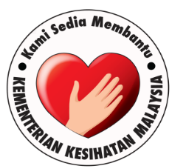 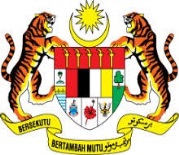 UNIT LATIHAN DALAM PERKHIDMATAN 1BAHAGIAN PENGURUSAN LATIHAN, KEMENTERIAN KESIHATAN MALAYSIAARAS 6, MENARA PRISMA NO. 26 PERSIARAN PERDANA, PRESINT 362675 WP PUTRAJAYA03-8885 0694 (HOTLINE)LAMPIRAN ATUNTUTAN ELAUN PERJALANAN DALAM NEGERIBagi ........................../ .................................(Bulan)                   TahunCatatan:	(*)	-	jika pegawai memilih untuk menerima SSB.	(**)	-	potong mana yang tidak berkenaan.PERINGATANSila kemukakan dokumen lengkap kepada Bahagian Pengurusan Latihan (BPL), Kementerian Kesihatan Malaysia (KKM) melalui alamat yang disertakan di atas.Tuntutan hendaklah dibuat selewat-lewatnya sebelum 10hb bulan berikutnya dimana perbelanjaan dibuat. Sebarang rayuan bagi tuntutan yang dibuat selepas tempoh berkenaan tidak akan dipertimbangkan.Pembayaran boleh disemak melalui http://emaklumweb.anm.gov.my.Sila simpan 1 salinan borang untuk rujukan. kehilangan resit asal yang tidak ditampal adalah dibawah tanggungjawab sendiri.Kelayakan tuntutan adalah berdasarkan pekeliling yang tersebut di bawah. BPL, KKM hanya akan membuat bayaran berdasarkan Pekeliling Perbendaharaan Malaysia     WP 1.10/2013.PEGAWAI YANG BOLEH DIHUBUNGIPEGAWAI YANG BOLEH DIHUBUNGIPEGAWAI YANG BOLEH DIHUBUNGIUNIT KEWANGAN & PEMBANGUNANPuan Norhafizah Binti Ishak –                                                                                                          03- 8885 0624Puan Hasnah Binti Suradi (PAT) – hasnahsuradi@moh.gov.my                                          03- 8885 0733Pn Norazian Binti Said (USM,UPM & UMS) – norazian@moh.gov.my                                 03- 8885 0641Pn Rosyida Binti Mohamad Ghazali (UKM & UNIMAS) – rosyida@moh.gov.my                 03- 8885 0639Pn Nor Azlinah Binti Ithnin (UM & UIAM) – nor_azlinah@moh.gov.my                                 03- 8885 0643En Ahmad Fazdli Bin Abdul Hamid (UiTM) – ahmad_fazdli@moh.gov.my                           03- 8885 0723UNIT KEWANGAN & PEMBANGUNANPuan Norhafizah Binti Ishak –                                                                                                          03- 8885 0624Puan Hasnah Binti Suradi (PAT) – hasnahsuradi@moh.gov.my                                          03- 8885 0733Pn Norazian Binti Said (USM,UPM & UMS) – norazian@moh.gov.my                                 03- 8885 0641Pn Rosyida Binti Mohamad Ghazali (UKM & UNIMAS) – rosyida@moh.gov.my                 03- 8885 0639Pn Nor Azlinah Binti Ithnin (UM & UIAM) – nor_azlinah@moh.gov.my                                 03- 8885 0643En Ahmad Fazdli Bin Abdul Hamid (UiTM) – ahmad_fazdli@moh.gov.my                           03- 8885 0723UNIT KEWANGAN & PEMBANGUNANPuan Norhafizah Binti Ishak –                                                                                                          03- 8885 0624Puan Hasnah Binti Suradi (PAT) – hasnahsuradi@moh.gov.my                                          03- 8885 0733Pn Norazian Binti Said (USM,UPM & UMS) – norazian@moh.gov.my                                 03- 8885 0641Pn Rosyida Binti Mohamad Ghazali (UKM & UNIMAS) – rosyida@moh.gov.my                 03- 8885 0639Pn Nor Azlinah Binti Ithnin (UM & UIAM) – nor_azlinah@moh.gov.my                                 03- 8885 0643En Ahmad Fazdli Bin Abdul Hamid (UiTM) – ahmad_fazdli@moh.gov.my                           03- 8885 0723MAKLUMAT PEMOHONMAKLUMAT PEMOHONMAKLUMAT PEMOHONNama:No. Telefon:Alamat Emel:Nama Bank:No. Akaun Bank:SENARAI SEMAK TUNTUTAN ELAUN PERJALANAN DI BAWAHSISTEM BERSEPADUSENARAI SEMAK TUNTUTAN ELAUN PERJALANAN DI BAWAHSISTEM BERSEPADUSENARAI SEMAK TUNTUTAN ELAUN PERJALANAN DI BAWAHSISTEM BERSEPADUSENARAI SEMAK TUNTUTAN ELAUN PERJALANAN DI BAWAHSISTEM BERSEPADUBIL.PERKARAPEMOHONKEGUNAANPEJABAT1.Borang Tuntutan Elaun Perjalanan Dalam Negeri (LAMPIRAN A)2.Surat Tawaran Sementara Kursus Program Sarjana Perubatan dari BPL, KKM, Surat Tawaran Hadiah Latihan Persekutuan dan Surat Tawaran dari Pihak Universiti (Depan/Belakang). (Perlu disahkan Ketua Jabatan)3.Surat Arahan Kursus dari Pihak Universiti (Lengkap) berserta Jadual, Salinan Sijil dan Pengesahan Kehadiran dari Ketua Jabatan. (Perlu disahkan Ketua Jabatan)4.Resit Asal bayaran Yuran Kursus*Resit atas nama Pegawai (dilekatkan diatas kertas putih) Segala pembayaran tanpa Resit Asal tidak akan dibayar. (Perlu disahkan Ketua Jabatan)5.Salinan Buku/ Penyata Akaun Bank (AKAUN GAJI SAHAJA), No.Gaji dan No.Telefon Untuk Dihubungi. (Perlu disahkan Ketua Jabatan)6.Lain-lain dokumen yang berkaitanPERAKUAN PEMOHONPERAKUAN PEMOHONPERAKUAN PEMOHONSaya mengakui kesemua dokumen/ maklumat yang dikemukakan di atas adalah benar.Saya mengakui kesemua dokumen/ maklumat yang dikemukakan di atas adalah benar.Saya mengakui kesemua dokumen/ maklumat yang dikemukakan di atas adalah benar.Tandatangan:Nama:Tarikh:UNTUK KEGUNAAN UNIT KEWANGAN, KEMENTERIAN KESIHATAN MALAYSIAUNTUK KEGUNAAN UNIT KEWANGAN, KEMENTERIAN KESIHATAN MALAYSIAUNTUK KEGUNAAN UNIT KEWANGAN, KEMENTERIAN KESIHATAN MALAYSIA    Dokumen lengkap untuk proses bayaran    Dokumen lengkap untuk proses bayaran    Dokumen dikembalikan kerana:………………………………………………………………………………………. ……………………………………………………………………………………….………………………………………………………………………………………..    Dokumen dikembalikan kerana:………………………………………………………………………………………. ……………………………………………………………………………………….………………………………………………………………………………………..Tarikh dokumen dikembalikan: ………………………………………………Tarikh dokumen dikembalikan: ………………………………………………Tarikh dokumen dikembalikan: ……………………………………………………………………………………Tandatangan Penyemak & CoP……………………………………Tandatangan Penyemak & CoP……………………………………Tandatangan Pengesah & CopMAKLUMAT PEGAWAI (MEDAN WAJIB ISI)MAKLUMAT PEGAWAI (MEDAN WAJIB ISI)MAKLUMAT PEGAWAI (MEDAN WAJIB ISI)MAKLUMAT PEGAWAI (MEDAN WAJIB ISI)MAKLUMAT PEGAWAI (MEDAN WAJIB ISI)MAKLUMAT PEGAWAI (MEDAN WAJIB ISI)MAKLUMAT PEGAWAI (MEDAN WAJIB ISI)MAKLUMAT PEGAWAI (MEDAN WAJIB ISI)MAKLUMAT PEGAWAI (MEDAN WAJIB ISI)MAKLUMAT PEGAWAI (MEDAN WAJIB ISI)Nama (Huruf Besar) Nama (Huruf Besar) No.Kad Pengenalan 	No Telefon :No.Kad Pengenalan 	No Telefon :Jawatan/ Gred 	Email :Jawatan/ Gred 	Email :Alamat EmelNo. TelefonNo. TelefonMaklumat Bank Maklumat Bank Nama BankNama BankNama BankMaklumat Bank Maklumat Bank CawanganCawanganCawanganMaklumat Bank Maklumat Bank No. Akaun (Akaun Gaji sahaja)No. Akaun (Akaun Gaji sahaja)No. Akaun (Akaun Gaji sahaja) Pendapatan (RM) Pendapatan (RM)No.GajiNo.GajiNo.Gaji Pendapatan (RM) Pendapatan (RM) Gaji Gaji Gaji Pendapatan (RM) Pendapatan (RM) Elaun-elaun Elaun-elaun Elaun-elaun Pendapatan (RM) Pendapatan (RM) Jumlah Jumlah JumlahKenderaanKenderaanJenis/ModelJenis/ModelJenis/ModelKenderaanKenderaanNo. PendaftaranNo. PendaftaranNo. PendaftaranKenderaanKenderaanKuasa (CC)Kuasa (CC)Kuasa (CC)KenderaanKenderaanKelas TuntutanKelas TuntutanKelas TuntutanAlamat PejabatAlamat PejabatAlamat RumahAlamat RumahAlamat Lojing/ HotelAlamat Lojing/ HotelKENYATAAN TUNTUAN ((MEDAN WAJIB ISI)KENYATAAN TUNTUAN ((MEDAN WAJIB ISI)KENYATAAN TUNTUAN ((MEDAN WAJIB ISI)KENYATAAN TUNTUAN ((MEDAN WAJIB ISI)KENYATAAN TUNTUAN ((MEDAN WAJIB ISI)KENYATAAN TUNTUAN ((MEDAN WAJIB ISI)KENYATAAN TUNTUAN ((MEDAN WAJIB ISI)KENYATAAN TUNTUAN ((MEDAN WAJIB ISI)KENYATAAN TUNTUAN ((MEDAN WAJIB ISI)KENYATAAN TUNTUAN ((MEDAN WAJIB ISI)TarikhWaktuWaktuWaktuTujuan/ TempatTujuan/ TempatTujuan/ TempatTujuan/ TempatJarak (km)Jumlah (RM)TarikhBertolakBertolakSampaiTujuan/ TempatTujuan/ TempatTujuan/ TempatTujuan/ TempatJarak (km)Jumlah (RM)TUNTUTAN ELAUN PERJALANAN KENDERAANTUNTUTAN ELAUN PERJALANAN KENDERAANTUNTUTAN ELAUN PERJALANAN KENDERAANTUNTUTAN ELAUN PERJALANAN KENDERAANTUNTUTAN ELAUN PERJALANAN KENDERAANTUNTUTAN ELAUN PERJALANAN KENDERAANTUNTUTAN ELAUN PERJALANAN KENDERAANTUNTUTAN ELAUN PERJALANAN KENDERAANTUNTUTAN ELAUN PERJALANAN KENDERAANTUNTUTAN ELAUN PERJALANAN KENDERAANBagiBagiBagiBagiBagiBagiBagiBagiBagiBagiTUNTUTAN TAMBANG PENGANGKUTAN AWAMTUNTUTAN TAMBANG PENGANGKUTAN AWAMTUNTUTAN TAMBANG PENGANGKUTAN AWAMTUNTUTAN TAMBANG PENGANGKUTAN AWAMTUNTUTAN TAMBANG PENGANGKUTAN AWAMTUNTUTAN TAMBANG PENGANGKUTAN AWAMTUNTUTAN TAMBANG PENGANGKUTAN AWAMTUNTUTAN TAMBANG PENGANGKUTAN AWAMTUNTUTAN TAMBANG PENGANGKUTAN AWAMTUNTUTAN TAMBANG PENGANGKUTAN AWAMTUNTUTAN ELAUN MAKANTUNTUTAN ELAUN MAKANTUNTUTAN ELAUN MAKANTUNTUTAN ELAUN MAKANTUNTUTAN ELAUN MAKANTUNTUTAN ELAUN MAKANTUNTUTAN ELAUN MAKANTUNTUTAN ELAUN MAKANTUNTUTAN ELAUN MAKANTUNTUTAN ELAUN MAKANTUNTUTAN BAYARAN SEWA HOTEL (BSH)/ ELAUN LOJINGTUNTUTAN BAYARAN SEWA HOTEL (BSH)/ ELAUN LOJINGTUNTUTAN BAYARAN SEWA HOTEL (BSH)/ ELAUN LOJINGTUNTUTAN BAYARAN SEWA HOTEL (BSH)/ ELAUN LOJINGTUNTUTAN BAYARAN SEWA HOTEL (BSH)/ ELAUN LOJINGTUNTUTAN BAYARAN SEWA HOTEL (BSH)/ ELAUN LOJINGTUNTUTAN BAYARAN SEWA HOTEL (BSH)/ ELAUN LOJINGTUNTUTAN BAYARAN SEWA HOTEL (BSH)/ ELAUN LOJINGTUNTUTAN BAYARAN SEWA HOTEL (BSH)/ ELAUN LOJINGTUNTUTAN BAYARAN SEWA HOTEL (BSH)/ ELAUN LOJINGTUNTUTAN PELBAGAITUNTUTAN PELBAGAITUNTUTAN PELBAGAITUNTUTAN PELBAGAITUNTUTAN PELBAGAITUNTUTAN PELBAGAITUNTUTAN PELBAGAITUNTUTAN PELBAGAITUNTUTAN PELBAGAITUNTUTAN PELBAGAIJUMLAH KESELURUHAN TUNTUTANJUMLAH KESELURUHAN TUNTUTANJUMLAH KESELURUHAN TUNTUTANJUMLAH KESELURUHAN TUNTUTANJUMLAH KESELURUHAN TUNTUTANJUMLAH KESELURUHAN TUNTUTANJUMLAH KESELURUHAN TUNTUTAN:    RM………………..........:    RM………………..........:    RM………………..........PERAKUAN PEMOHONPERAKUAN PEMOHONPERAKUAN PEMOHONPERAKUAN PEMOHONPERAKUAN PEMOHONPERAKUAN PEMOHONPERAKUAN PEMOHONPERAKUAN PEMOHONPERAKUAN PEMOHONPERAKUAN PEMOHONSaya mengaku bahawa:perjalanan pada tarikh tersebut adalah benar dan telah dibuat atas urusan rasmi;tuntutan ini dibuat mengikut kadar dan syarat seperti yang dinyatakan di bawah peraturan-peraturan bagi pegawai bertugas rasmi dan/ atau pegawai berkursus yang berkuatkuasa semasa;perbelanjaan yang bertanda (*) berjumlah sebanyak RM................. telah sebenarnya dilakukan dan dibayar oleh saya;panggilan telefon sebanyak RM..............  dibuat atas urusan rasmi; danbutir - butir seperti yang dinyatakan di atas adalah benar dan saya bertanggungjawab terhadapnya .Tarikh: ...............................                                    Tandatangan: ...................................Saya mengaku bahawa:perjalanan pada tarikh tersebut adalah benar dan telah dibuat atas urusan rasmi;tuntutan ini dibuat mengikut kadar dan syarat seperti yang dinyatakan di bawah peraturan-peraturan bagi pegawai bertugas rasmi dan/ atau pegawai berkursus yang berkuatkuasa semasa;perbelanjaan yang bertanda (*) berjumlah sebanyak RM................. telah sebenarnya dilakukan dan dibayar oleh saya;panggilan telefon sebanyak RM..............  dibuat atas urusan rasmi; danbutir - butir seperti yang dinyatakan di atas adalah benar dan saya bertanggungjawab terhadapnya .Tarikh: ...............................                                    Tandatangan: ...................................Saya mengaku bahawa:perjalanan pada tarikh tersebut adalah benar dan telah dibuat atas urusan rasmi;tuntutan ini dibuat mengikut kadar dan syarat seperti yang dinyatakan di bawah peraturan-peraturan bagi pegawai bertugas rasmi dan/ atau pegawai berkursus yang berkuatkuasa semasa;perbelanjaan yang bertanda (*) berjumlah sebanyak RM................. telah sebenarnya dilakukan dan dibayar oleh saya;panggilan telefon sebanyak RM..............  dibuat atas urusan rasmi; danbutir - butir seperti yang dinyatakan di atas adalah benar dan saya bertanggungjawab terhadapnya .Tarikh: ...............................                                    Tandatangan: ...................................Saya mengaku bahawa:perjalanan pada tarikh tersebut adalah benar dan telah dibuat atas urusan rasmi;tuntutan ini dibuat mengikut kadar dan syarat seperti yang dinyatakan di bawah peraturan-peraturan bagi pegawai bertugas rasmi dan/ atau pegawai berkursus yang berkuatkuasa semasa;perbelanjaan yang bertanda (*) berjumlah sebanyak RM................. telah sebenarnya dilakukan dan dibayar oleh saya;panggilan telefon sebanyak RM..............  dibuat atas urusan rasmi; danbutir - butir seperti yang dinyatakan di atas adalah benar dan saya bertanggungjawab terhadapnya .Tarikh: ...............................                                    Tandatangan: ...................................Saya mengaku bahawa:perjalanan pada tarikh tersebut adalah benar dan telah dibuat atas urusan rasmi;tuntutan ini dibuat mengikut kadar dan syarat seperti yang dinyatakan di bawah peraturan-peraturan bagi pegawai bertugas rasmi dan/ atau pegawai berkursus yang berkuatkuasa semasa;perbelanjaan yang bertanda (*) berjumlah sebanyak RM................. telah sebenarnya dilakukan dan dibayar oleh saya;panggilan telefon sebanyak RM..............  dibuat atas urusan rasmi; danbutir - butir seperti yang dinyatakan di atas adalah benar dan saya bertanggungjawab terhadapnya .Tarikh: ...............................                                    Tandatangan: ...................................Saya mengaku bahawa:perjalanan pada tarikh tersebut adalah benar dan telah dibuat atas urusan rasmi;tuntutan ini dibuat mengikut kadar dan syarat seperti yang dinyatakan di bawah peraturan-peraturan bagi pegawai bertugas rasmi dan/ atau pegawai berkursus yang berkuatkuasa semasa;perbelanjaan yang bertanda (*) berjumlah sebanyak RM................. telah sebenarnya dilakukan dan dibayar oleh saya;panggilan telefon sebanyak RM..............  dibuat atas urusan rasmi; danbutir - butir seperti yang dinyatakan di atas adalah benar dan saya bertanggungjawab terhadapnya .Tarikh: ...............................                                    Tandatangan: ...................................Saya mengaku bahawa:perjalanan pada tarikh tersebut adalah benar dan telah dibuat atas urusan rasmi;tuntutan ini dibuat mengikut kadar dan syarat seperti yang dinyatakan di bawah peraturan-peraturan bagi pegawai bertugas rasmi dan/ atau pegawai berkursus yang berkuatkuasa semasa;perbelanjaan yang bertanda (*) berjumlah sebanyak RM................. telah sebenarnya dilakukan dan dibayar oleh saya;panggilan telefon sebanyak RM..............  dibuat atas urusan rasmi; danbutir - butir seperti yang dinyatakan di atas adalah benar dan saya bertanggungjawab terhadapnya .Tarikh: ...............................                                    Tandatangan: ...................................Saya mengaku bahawa:perjalanan pada tarikh tersebut adalah benar dan telah dibuat atas urusan rasmi;tuntutan ini dibuat mengikut kadar dan syarat seperti yang dinyatakan di bawah peraturan-peraturan bagi pegawai bertugas rasmi dan/ atau pegawai berkursus yang berkuatkuasa semasa;perbelanjaan yang bertanda (*) berjumlah sebanyak RM................. telah sebenarnya dilakukan dan dibayar oleh saya;panggilan telefon sebanyak RM..............  dibuat atas urusan rasmi; danbutir - butir seperti yang dinyatakan di atas adalah benar dan saya bertanggungjawab terhadapnya .Tarikh: ...............................                                    Tandatangan: ...................................Saya mengaku bahawa:perjalanan pada tarikh tersebut adalah benar dan telah dibuat atas urusan rasmi;tuntutan ini dibuat mengikut kadar dan syarat seperti yang dinyatakan di bawah peraturan-peraturan bagi pegawai bertugas rasmi dan/ atau pegawai berkursus yang berkuatkuasa semasa;perbelanjaan yang bertanda (*) berjumlah sebanyak RM................. telah sebenarnya dilakukan dan dibayar oleh saya;panggilan telefon sebanyak RM..............  dibuat atas urusan rasmi; danbutir - butir seperti yang dinyatakan di atas adalah benar dan saya bertanggungjawab terhadapnya .Tarikh: ...............................                                    Tandatangan: ...................................Saya mengaku bahawa:perjalanan pada tarikh tersebut adalah benar dan telah dibuat atas urusan rasmi;tuntutan ini dibuat mengikut kadar dan syarat seperti yang dinyatakan di bawah peraturan-peraturan bagi pegawai bertugas rasmi dan/ atau pegawai berkursus yang berkuatkuasa semasa;perbelanjaan yang bertanda (*) berjumlah sebanyak RM................. telah sebenarnya dilakukan dan dibayar oleh saya;panggilan telefon sebanyak RM..............  dibuat atas urusan rasmi; danbutir - butir seperti yang dinyatakan di atas adalah benar dan saya bertanggungjawab terhadapnya .Tarikh: ...............................                                    Tandatangan: ...................................PENGESAHAN KETUA JABATANPENGESAHAN KETUA JABATANPENGESAHAN KETUA JABATANPENGESAHAN KETUA JABATANPENGESAHAN KETUA JABATANPENGESAHAN KETUA JABATANPENGESAHAN KETUA JABATANPENGESAHAN KETUA JABATANPENGESAHAN KETUA JABATANPENGESAHAN KETUA JABATANAdalah disahkan bahawa perjalanan tersebut adalah atas urusan rasmi   Tarikh : ……………………	                                  ……………………………………                                                                                                           (Tandatangan)                                                                                           ……………………………………                                                                                                                   (Nama)                                                                                           ……………………………………                                                                                                                 (Jawatan)                                                                                           b.p Ketua Setiausaha/ Pegawai                                                                                                                PengawalAdalah disahkan bahawa perjalanan tersebut adalah atas urusan rasmi   Tarikh : ……………………	                                  ……………………………………                                                                                                           (Tandatangan)                                                                                           ……………………………………                                                                                                                   (Nama)                                                                                           ……………………………………                                                                                                                 (Jawatan)                                                                                           b.p Ketua Setiausaha/ Pegawai                                                                                                                PengawalAdalah disahkan bahawa perjalanan tersebut adalah atas urusan rasmi   Tarikh : ……………………	                                  ……………………………………                                                                                                           (Tandatangan)                                                                                           ……………………………………                                                                                                                   (Nama)                                                                                           ……………………………………                                                                                                                 (Jawatan)                                                                                           b.p Ketua Setiausaha/ Pegawai                                                                                                                PengawalAdalah disahkan bahawa perjalanan tersebut adalah atas urusan rasmi   Tarikh : ……………………	                                  ……………………………………                                                                                                           (Tandatangan)                                                                                           ……………………………………                                                                                                                   (Nama)                                                                                           ……………………………………                                                                                                                 (Jawatan)                                                                                           b.p Ketua Setiausaha/ Pegawai                                                                                                                PengawalAdalah disahkan bahawa perjalanan tersebut adalah atas urusan rasmi   Tarikh : ……………………	                                  ……………………………………                                                                                                           (Tandatangan)                                                                                           ……………………………………                                                                                                                   (Nama)                                                                                           ……………………………………                                                                                                                 (Jawatan)                                                                                           b.p Ketua Setiausaha/ Pegawai                                                                                                                PengawalAdalah disahkan bahawa perjalanan tersebut adalah atas urusan rasmi   Tarikh : ……………………	                                  ……………………………………                                                                                                           (Tandatangan)                                                                                           ……………………………………                                                                                                                   (Nama)                                                                                           ……………………………………                                                                                                                 (Jawatan)                                                                                           b.p Ketua Setiausaha/ Pegawai                                                                                                                PengawalAdalah disahkan bahawa perjalanan tersebut adalah atas urusan rasmi   Tarikh : ……………………	                                  ……………………………………                                                                                                           (Tandatangan)                                                                                           ……………………………………                                                                                                                   (Nama)                                                                                           ……………………………………                                                                                                                 (Jawatan)                                                                                           b.p Ketua Setiausaha/ Pegawai                                                                                                                PengawalAdalah disahkan bahawa perjalanan tersebut adalah atas urusan rasmi   Tarikh : ……………………	                                  ……………………………………                                                                                                           (Tandatangan)                                                                                           ……………………………………                                                                                                                   (Nama)                                                                                           ……………………………………                                                                                                                 (Jawatan)                                                                                           b.p Ketua Setiausaha/ Pegawai                                                                                                                PengawalAdalah disahkan bahawa perjalanan tersebut adalah atas urusan rasmi   Tarikh : ……………………	                                  ……………………………………                                                                                                           (Tandatangan)                                                                                           ……………………………………                                                                                                                   (Nama)                                                                                           ……………………………………                                                                                                                 (Jawatan)                                                                                           b.p Ketua Setiausaha/ Pegawai                                                                                                                PengawalAdalah disahkan bahawa perjalanan tersebut adalah atas urusan rasmi   Tarikh : ……………………	                                  ……………………………………                                                                                                           (Tandatangan)                                                                                           ……………………………………                                                                                                                   (Nama)                                                                                           ……………………………………                                                                                                                 (Jawatan)                                                                                           b.p Ketua Setiausaha/ Pegawai                                                                                                                PengawalPENDAHULUAN DIRI (JIKA ADA)PENDAHULUAN DIRI (JIKA ADA)PENDAHULUAN DIRI (JIKA ADA)PENDAHULUAN DIRI (JIKA ADA)PENDAHULUAN DIRI (JIKA ADA)PENDAHULUAN DIRI (JIKA ADA)PENDAHULUAN DIRI (JIKA ADA)PENDAHULUAN DIRI (JIKA ADA)PENDAHULUAN DIRI (JIKA ADA)PENDAHULUAN DIRI (JIKA ADA)